MERIT AWARD 2019-2020                                     CLASS XNAME OF STUDENT           PARENT’S NAME                                  MARKS/GRADE1.SSLCJISHNU T.K                                    T.K. VALSARAJAN                                                    A+ ALL                                                      JUNIOR ASSISTANT GRADE -1                                                      R B R O KANHANGAD2.CBSE 1.LAKSHMIPRIYA P.R                    P.A.RAGHU                                                      FIELD OFFICER RO THRISSUR                                 FULL A12.ATHUL KRISHNA M                    M. GOPALAKRISHNAN NAIR                                                      RECORD KEEPER R B R O                                                       KANHANGAD                                                         FULL A13.DEVIKA S. SHENOI                      S.JAYA                                                      ASSISTANT H.O                                                      FULL A14.EMILYSARA BABU                       BABU ABRAHAM                                                      JUNIOR ASSISTANT GRADE -1                                                      RRII                                                                         FULL A13.ICSEVAMSHI KRISHNAN                       VINOB BABU T.P                                                        FIELD OFFICER                                                       R B R O PALA                                                         FULL ACLASS 121.ARTS                                                   NIL2.SCIENCE ANAKHA S. KUMAR                              REKHA RAJAN                                                              ACCOUNTS OFFICER R B HO         97.4%3.COMMERCE  ANAND BIJI                                          K. BIJI                                                              ACCOUNTS OFFICER R B H O        98.2%ENDOWEMENTS1.R.V PANICKER ENDOWEMENT FUND AWARDSslctop scorer1.JISHNU T.K2. MATHEW M JOSEPH MEMORIAL ENDOWEMENT FUND AWARD3. S.PRASANNA KRISHNAN NAIR ENDOWEMENT FUND AWARDChildren of group D/C members1.JISHNU T.K4.Dr.N.USHA NAIR MEMORIAL ENDOWEMENT FUND AWARDPlus two top scorerANAND BIJI5.P.N.GANAPATHY IYER ENDOWEMENT FUND AWARDChildren of members upto paymatrix 4(1)PLUS TWO SCIENCE TOP SCORERMEENAKSHY K.A                           ANILKUMAR T.R                                                            MECHANIC                                                             WOOD LAB,MANGANAM(2)KARNATIC MUSIC/INSTRUMENTAL MUSIC    1ST PRICE UPTO STUDENT PLUS TWO CLASS               NIL6.GOLDEN JUBILEE MEMORIAL ENDOWEMENT AWARD 	Plus two :ABOVE 90%1.ANAND BIJI                                K. BIJI ,ACCOUNTS OFFICER R B H O 2.ANAKHA S. KUMAR                          REKHA RAJAN,ACCOUNTS OFFICER R B H O 3.S. LAKSHMI AMMAL                         M. RAJASREE,MARKETTING OFFICER RRII4.ANEESHA ANN JOSEPH                    V.C JOSEPH,JUNIOR FARM OFFICER                                                            CES CHETHAKAL5.ALEENA CIZZY ANTONY                   K.A. ANTONY,STENO GRADE -1 R B H O6. MEERA R                          B.RAJESH,EXCISE DUTY INSPECTOR                                             SUB OFFICE MANGLORE7.ABHINAV R. PAI                   SUNITHA G. NAIK                                             JUNIOR ASSISTANT GRADE -1 H O8.ATHULRAJ P.T                   T.A.SHYAMALA,,ASSISTANT R B H O9.MEENAKSHY K.A               T.R. ANILKUMAR,MECHANIC                                              WOOD LAB ,MANGANAM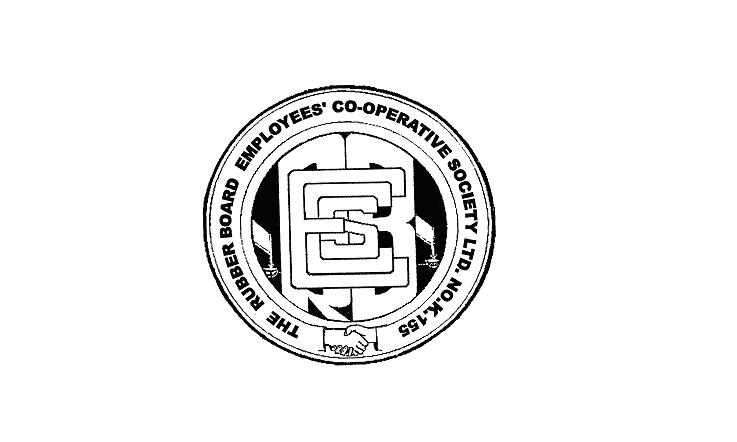 